Муниципальное бюджетное общеобразовательное учреждениеСредняя общеобразовательная школа №57Информационно-библиотечный центрМеждународный месячник школьных библиотекТворческий отчет о мероприятиях08.10.20	Совместное мероприятие с Детско-юношеской библиотекой «Алые паруса». Творческая встреча учащихся 10- х классов с молодыми иркутскими  писателями Максимом Живетьевым и Юрием Харлашкиным (беседа о творчестве, о жизненном пути в литературу). Выступления учащихся со своими стихами, эссе на проблемные темы. Дети получили  советы для начинающих от молодых писателей.  14+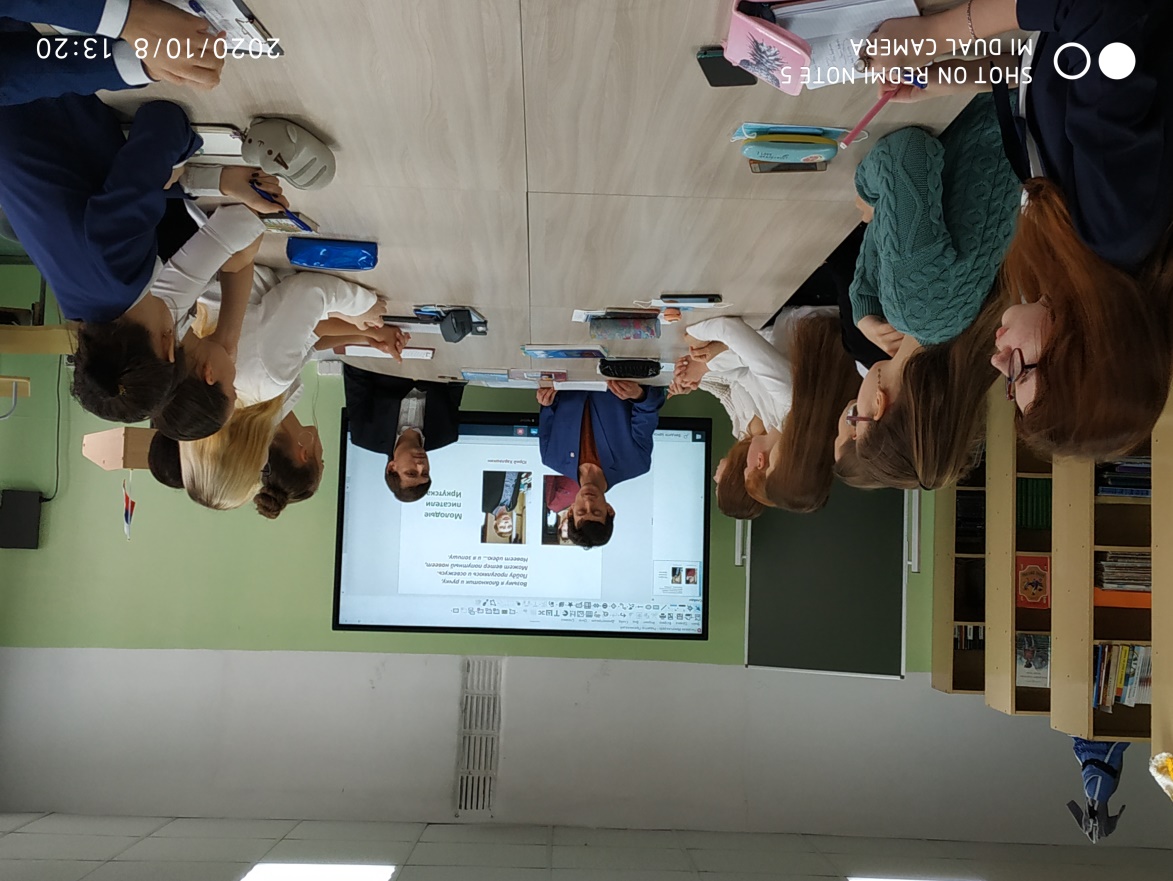 09.10.20	Выставка книг «Человек читающий». Репродукции из альбомов серии «Великие художники».  7+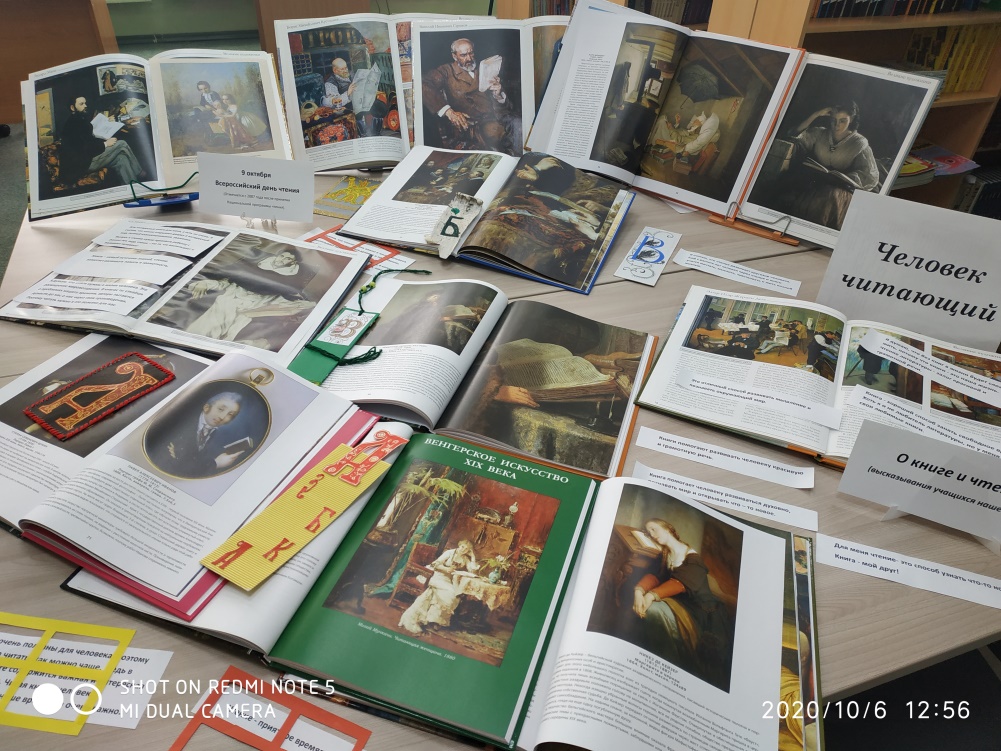 14.10.2020	 Совместное мероприятие школьного информационно-библиотечного центра и Федерального Государственного Бюджетного Учреждения «Заповедное Прибайкалье».Объединенная выставка фоторабот сотрудников  ФГБУ и книг из фонда библиотеки «Заповедное Прибайкалье».  (22 фото и 17 книг). 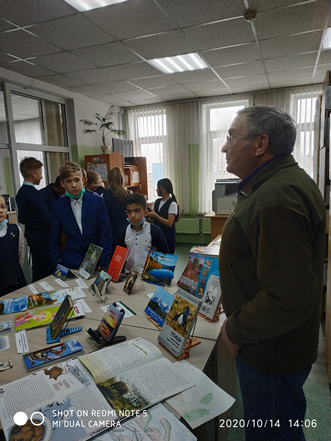 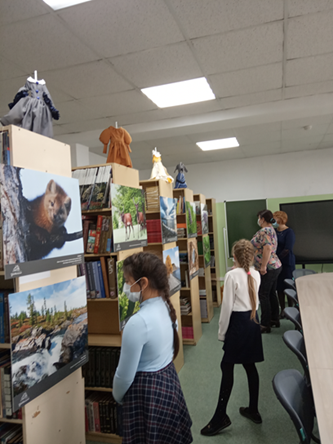 14.10.20	  Встреча с ведущим методистом отдела экологического просвещения Федерального Государственного Бюджетного Учреждения «Заповедное Прибайкалье» Степаненко В.Н.Лекция – презентация  «История заповедного дела». Презентация - «Байкал – символ России».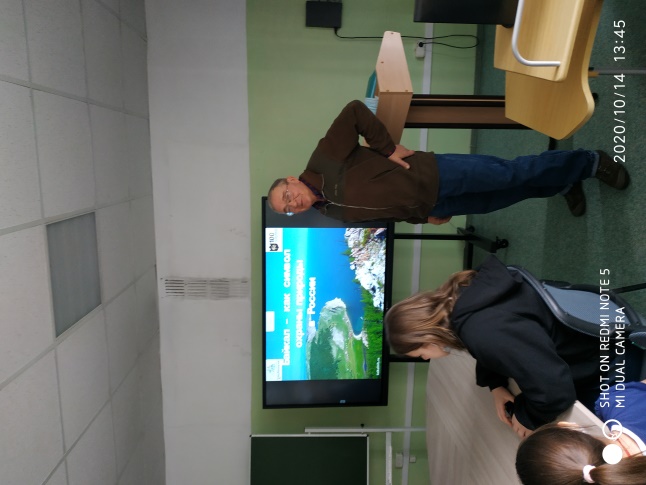 15.10 – 19.10. Знакомство с информационно-библиотечным центром (библиотекой). 1а,б,в,г,д,е,ж,з.  Экскурсия.20.10.2020	«Подростки в произведениях иркутского прозаика Елены Шолоховой».	Литературный час. Участники: учащиеся 8а класса.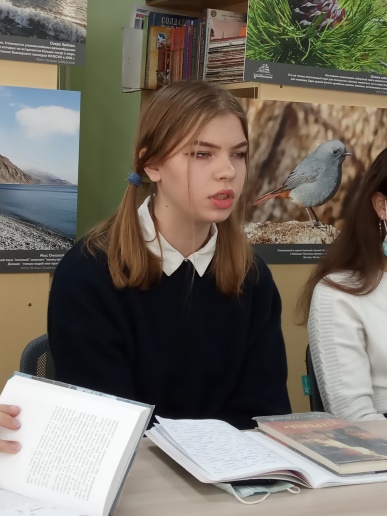 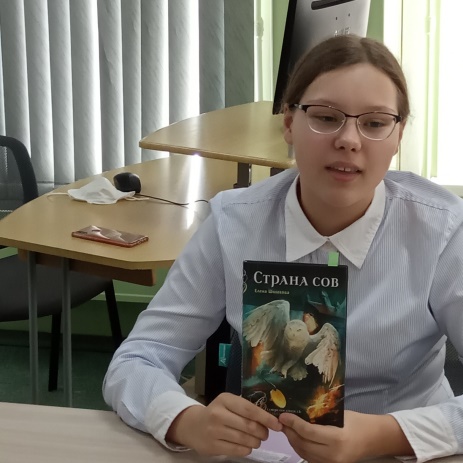 https://yadi.sk/d/7AD4u21d23z7Mg17.10.20	90 лет со дня рождения русского писателя Анатолия Игнатьевича Приставкина (1931–2008).	Выставка книг21.10.20	125 лет со дня рождения русского писателя, драматурга Евгения Львовича Шварца (1896–1958).	Выставка книг26.10.20	Организация выставки: «Эти книги вы нам подарили»	Выставка книг.